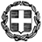 ΕΛΛΗΝΙΚΗ ΔΗΜΟΚΡΑΤΙΑΥΠΟΥΡΓΕΙΟ ΠΑΙΔΕΙΑΣ ΚΑΙ ΘΡΗΣΚΕΥΜΑΤΩΝ-----ΠΕΡΙΦΕΡΕΙΑΚΗ Δ/ΝΣΗ ΠΡΩΤΟΒΑΘΜΙΑΣ ΚΑΙΔΕΥΤΕΡΟΒΑΘΜΙΑΣ ΕΚΠΑΙΔΕΥΣΗΣ ΘΕΣΣΑΛΙΑΣΔΙΕΥΘΥΝΣΗ ΠΡΩΤΟΒΑΘΜΙΑΣ ΕΚΠΑΙΔΕΥΣΗΣ ΤΡΙΚΑΛΩΝ-----Ταχ. Δ/νση: Μ. Μπότσαρη 2Τ.Κ. – Πόλη: 421 32 - ΤρίκαλαΙστοσελίδα: http://dipe.tri.sch.grE-mail: mail@dipe.tri.sch.grΤρίκαλα, 29-3-2023ΔΕΛΤΙΟ ΤΥΠΟΥΜικροί «δημοσιογράφοι»του Δημοτικού Σχολείου Γριζάνουεπισκέφτηκαν τη Δ.Π.Ε. ΤρικάλωνΣήμερα, Τετάρτη 29 Μαρτίου 2023, οι μικροί «δημοσιογράφοι» του Δημοτικού Σχολείου Γριζάνου επισκέφτηκαν τη Διεύθυνση Πρωτοβάθμιας Εκπαίδευσης Τρικάλων.Οι μικροί «δημοσιογράφοι» μαθητές της ΣΤ΄ τάξης, με αφορμή τη σχολική εφημερίδα που εκδίδουν στο πλαίσιο του μαθήματος των Εργαστηρίων Δεξιοτήτων, πήραν συνέντευξη από τον Διευθυντή της Πρωτοβάθμιας Εκπαίδευσης κ. Χρήστο Τρικάλη, έκαναν ερωτήσεις που αφορούσαν στη λειτουργία της Διεύθυνσης, των σχολείων και των νηπιαγωγείων αλλά και τον τρόπο λειτουργίας τους.Ξεναγήθηκαν σε όλα τα τμήματα της Διεύθυνσης, συνομίλησαν με τους εργαζόμενους και αποκόμισαν πληροφορίες που χρειάζονταν για το άρθρο της εφημερίδας τους.Οι μικροί «δημοσιογράφοι» συνοδεύονταν από τους εκπαιδευτικούς του σχολείου: Ευαγγελία Λακιάρα (δασκάλα της ΣΤ΄ τάξης), Kerstin-Helg Noack (Γερμανικής Γλώσσας) και Δήμητρα Κοντού (Ειδικής Αγωγής).Από τη ΔΠΕ Τρικάλων